Synopsen afleveres fredag 11. maj 2018 kl. 08.15 i Lectio"Jeg bekræfter herved, at opgavebesvarelsen er udarbejdet af mig. Jeg har ikke anvendt tidligere bedømt arbejde uden henvisning hertil, og opgavebesvarelsen er udfærdiget uden anvendelse af uretmæssig hjælp og uden brug af hjælpemidler, der ikke har været tilladt under prøven."                                                                            KS-eksamen 2.hf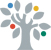 Nyborg Gymnasium Skolebakken 135800  NyborgTlf. 65 31 02 17ÅR 2017/2018ELEVENS NAVN: ________________________          KLASSE: _______LÆRERE 1:   _________________          LÆRERE 2:   _________________         LÆRERE 3:   _________________         EMNE:SPØRGSMÅLSNUMMER: _____